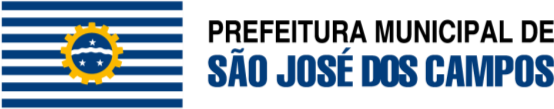 Atividade: Atividades Veterinárias (somente equipamento RX e Dispensário de medicamentos).CNAE: 7500-1/00 (cód. 320)Descrição da Atividade:Equipamento emissor de radiação ionizante para atividade de terapia em estabelecimento veterinário.Equipamento emissor de radiação ionizante para atividade de diagnóstico em estabelecimento veterinário.Equipamento móvel emissor de radiação ionizante para atividade de diagnóstico veterinário.Dispensário de medicamentos de uso humano, em estabelecimento veterinárioPasso a Passo:Pessoa Jurídica:Apresentar protocolo do Sistema Integrado de Licenciamento - SIL, e documentos listados abaixoPessoa Física: apresentar os documentos listados abaixo (somente para Licença de equipamento móvel)OBS: as taxas da Vigilância Sanitária serão encaminhados posteriormente via Correios.DocumentosDocumentosDocumentos1REQUERIMENTO PADRÃO PARA ABERTURA DE PROCESSO DA PREFEITURA DE SÃO JOSÉ DOS CAMPOSORIGINAL2ANEXO V DA PORTARIA CVS 1/2020 - FORMULÁRIO DE SOLICITAÇÃO DE ATOS DE VIGILÂNCIA SANITÁRIAORIGINAL3SUB-ANEXO V.1 DA PORTARIA CVS 1/2020 - FORMULÁRIO DE ATIVIDADE RELACIONADA A PRESTAÇÃO DE SERVIÇO DE SAÚDE:Somente para Dispensário de MedicamentosORIGINAL4SUB-ANEXO V.2 DA PORTARIA CVS 1/2020 - EQUIPAMENTOS DE INTERESSE DA SAÚDESomente para equipamento de RXORIGINAL5CADASTRO NACIONAL DE PESSOA JURÍDICACÓPIA, COM APRESENTAÇÃO DOORIGINAL6CADASTRO DE PESSOA FÍSICA (CPF)Para Licença de equipamento móvel emissor de radiação ionizante para atividade de diagnóstico veterinário.CÓPIA, COM APRESENTAÇÃO DOORIGINAL7CONTRATO SOCIAL REGISTRADO EM CARTÓRIO DE REGISTRO CIVIL DE PESSOAS JURÍDICAS QUANDO TRATAR-SE DE SOCIEDADE SIMPLES, ASSOCIAÇÕES E FUNDAÇÕESCÓPIA, COM APRESENTAÇÃO DO ORIGINAL8CONTRATO SOCIAL REGISTRADO NA JUCESP QUANDO TRATAR-SE DE EIRELI, ME, EPP, ENTRE OUTROSCÓPIA, COM APRESENTAÇÃO DO ORIGINAL9HABILITAÇÃO PROFISSIONAL EMITIDA PELO CONSELHO DE CLASSE COMPETENTECÓPIA, COM APRESENTAÇÃO DOORIGINAL10COMPROVANTE DE RESPONSABILIDADE TÉCNICA, QUANDO EMITIDA PELO CONSELHO PROFISSIONAL COMPETENTE.CÓPIA, COM APRESENTAÇÃODO ORIGINAL11COMPROVANTE DE RECOLHIMENTO DA TAXA DE TERMO DE RESPONSABILIDADETÉCNICA OU COMPROVANTE DE ISENÇÃO DE TAXAORIGINAL12COMPROVANTE DE VÍNCULO EMPREGATÍCIO OU COMPROVANTE DE VÍNCULO EMPREGATÍCIO REGISTRADO EM CARTÓRIO QUANDO CARACTERIZARPRESTAÇÃO DE SERVIÇO.CÓPIA13CONTRATO DE ATIVIDADE TERCEIRIZADAExceto para Dispensário de medicamentos de uso humano, em estabelecimento veterinárioCÓPIA14LICENÇA DE FUNCIONAMENTO DAS ATIVIDADES CONTRATADAS (TERCEIRIZADAS).Exceto    para    Dispensário    de    medicamentos    de    uso    humano, emestabelecimento veterinárioCÓPIA15LTA – LAUDO TÉCNICO DE AVALIAÇÃO DE PROJETO DE EDIFICAÇÃOExceto para equipamento móvel emissor de radiação ionizante para atividade de diagnóstico veterinário e/ou Dispensário de medicamentos de uso humano, em estabelecimento veterinário.CÓPIA16AUTORIZAÇÃO PARA OPERAÇÃO EMITIDA PELA COMISSÃO DE ENERGIA NUCLEAR (CNEN)Exceto para equipamento móvel emissor de radiação ionizante para atividade de diagnóstico veterinário e/ou Dispensário de medicamentos de uso humano, em estabelecimento veterinário.CÓPIA17CONTRATO DE DOSIMETRIAExceto para Dispensário de medicamentos de uso humano, emestabelecimento veterinárioCÓPIA, COM APRESENTAÇÃO DO ORIGINAL18PLANO DE RADIOPROTEÇÃOExceto para Dispensário de medicamentos de uso humano, em estabelecimento veterinárioCÓPIA, COM APRESENTAÇÃO DO ORIGINAL19PROGRAMA DE GARANTIA DE QUALIDADE (PGQ)Exceto para Dispensário de medicamentos de uso humano, em estabelecimento veterinárioCÓPIA, COM APRESENTAÇÃO DO ORIGINAL20REGISTRO DE ESPECIALIZAÇÃO CORRESPONDENTE À ATIVIDADE EXERCIDA, EMITIDA PELO ÓRGÃO COMPETENTEExceto para equipamento móvel emissor de radiação ionizante para atividade de diagnóstico veterinário e/ou Dispensário de medicamentos de uso humano, em estabelecimento veterinário.CÓPIA21   PLANO DE GERENCIAMENTO DE RESÍDUO DE SERVIÇO DE SAÚDE (PGRSS)ORIGINALFormulários:Formulários:REQUERIMENTO PADRÃO PARA ABERTURA DE PROCESSO DA PREFEITURA DE SÃO JOSÉ DOS CAMPOSANEXO V DA PORTARIA CVS 1/2020 - FORMULÁRIODE SOLICITAÇÃO DE ATOS DE VIGILÂNCIA SANITÁRIASUB-ANEXO V.1 DA PORTARIA CVS 1/2020 SUBANEXO V.2 DA PORTARIA CVS 1/2020 - EQUIPAMENTOS DE INTERESSE DA SAÚDECustos:R$Clínicas e consultórios veterinários200,00Equipamentos/Serviços de raio-x, radiodiagnóstico e radioterapia para equipamentos de radiologia médica e odontológica.250,00Assunção e/ou Baixa de Responsável Técnico50,00Renovação de Licença de Funcionamento50% inicialEm caso de alteração de endereço do estabelecimento/equipamento100% inicialPrazos:Prazos:10 a 50 minutos - Atendimento no Guichê10 a 50 minutos - Atendimento no Guichê30 a 60 dias - Emissão da Licença Sanitária30 a 60 dias - Emissão da Licença SanitáriaLegislaçõesLei Estadual 10.083, de 23 de setembro de 1998 - Código Sanitário do Estado de São Paulo Dispõe sobre o Código Sanitário do Estado de São Paulo-SPPortaria Estadual CVS 1, de 24 de julho de 2020.Disciplina, no âmbito do Sistema Estadual de Vigilância Sanitária – SEVISA, o licenciamento dos estabelecimentos de interesse da saúde e das fontes de radiação ionizante, e dá providências correlatas.Decreto Estadual 55.660, de 30 de março de 2010Institui o Sistema Integrado de Licenciamento, cria o Certificado de Licenciamento Integrado, e dá providências correlatas.RDC 50, de 21 de Fevereiro de 2002Dispõe sobre o Regulamento Técnico para planejamento, programação, elaboração e avaliação de projetos físicos de estabelecimentos assistenciais de saúde.Lei Municipal 5.996, de 27 de dezembro de 2001Cria o Serviço de Vigilância Sanitária - VISA, subordinado à Secretaria Municipal de Saúde, e dá outras providências.Lei Municipal 8.300, de 27 de dezembro de 2010Altera a Lei nº 5.996, de 27 de dezembro de 2001, que criou o Serviço de Vigilância Sanitária - VISALei Complementar Municipal 268, de 16 de dezembro de 2003Cria taxas em razão do exercício do poder de polícia administrativa no âmbito do Serviço de Vigilância Sanitária - VISA, e dá outras providências.Lei Complementar Municipal 434, de 27 de dezembro de 2010Altera a Lei Complementar nº 268, de 16 de dezembro de 2003 que criou as taxas em razão do exercício do poder de polícia administrativa no âmbito do Serviço deVigilância Sanitária - VISA, e dá outras providências.RESOLUÇÃO CFMV  1.275, DE 25 DE JUNHO DE 2019Conceitua e estabelece condições para o funcionamento de Estabelecimentos Médico-Veterinários de atendimento a animais de estimação de pequeno porte e dá outras providências.DECRETO ESTADUAL  40.400, DE 24 DE OUTUBRO DE 1995Aprova Norma Técnica Especial relativa à instalação de estabelecimentos veterináriosOnde obter informações:Vigilância Sanitária - Horário: 2ª a 6ª feira das 09:00h às 15:00hEndereço: Rua Turiaçu, S/N (em frente Número 300) - Parque Industrial, São José dos Campos - SP, BrasilE-mail: protocolo.visa@sjc.sp.gov.brTelefone: (12) 3212-1273Endereços onde Protocolar:Protocolo Central - Paço Municipal - Horário: 2ª a 6ª feira das 8h15 às 17h (distribuição de senhas das 8h15 às 16h30 )Endereço: Rua José de Alencar, 123 (andar térreo) - Vila Santa Luzia, São José dos Campos - SP, BrasilProtocolo Norte - Horário: 2ª a 6ª feira das 8h15 ás 17hEndereço: Rua Guarani, 141 - Santana, São José dos Campos - SP, Brasil (12) 3921-7558Protocolo Leste - Horário: 2ª a6ª feira das 8h15 às 17hEndereço: Rua Professor Felício Savastano, 120 - Vila Industrial, São José dos Campos - SP, Brasil (12) 3901-1087  /  3912-7717Protocolo Sul - Horário: 2ª a 6ª feira das 7h45 ás 16h10Endereço: Avenida Salinas, 170 - Jardim Satélite, São José dos Campos - SP, Brasil (12) 3932-2022Protocolo Subprefeitura Eugênio de Melo - Horário: 2ª a 6ª feira das 8h15 às 17hEndereço: Rua Quinze de Novembro, 259 - Eugênio de Melo, São José dos Campos - SP, Brasil (12) 3908-5914Protocolo Subprefeitura de São Francisco Xavier - Horário: 2ª a 6ª feira das 7h às 11h/12h30 às 16h30 Endereço: Rua Quinze de Novembro, 870 - São Francisco Xavier, São José dos Campos - SP, Brasil(12) 3926-1200